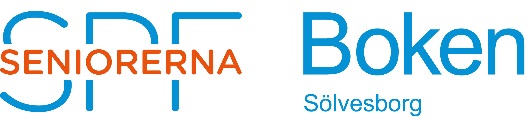   Protokoll fört vid månadsmöte med SPF Seniorerna Boken                Sölvesborg torsdagen den 16 Mars 2017Plats:              Sölvesborgs församlingshem	Protokoll nr 2 2017Närvarande :  58 medlemmar$1	      Mötets öppnande	      Ordföranden hälsade välkommen och förklarade mötet 	      öppnat. Därefter presenterade sig styrelsemedlemmar-	      na för mötet.	  	 	      $2	      Inkomna skrivelser	      Inga inkomna skrivelser.$3	       KPR	      Bo Hertzman informerade att nästa möte är den 22/3.$4	       Socialpolitiska frågor	      Inget att rapportera.$5	       Medlemsrapportering	      Sven informerade om att vi är 450 medlemmar för 	      närvarande. Namn på nya medlemmar lästes upp, men 	      ingen var närvarande.$6	       Rese- och arrangörsrapportering	      Anna-Lena informerade om resan ”I Edvard Perssons 	      fotspår” den 11/5.$7	      Övriga frågor	      Ordföranden informerade om den nya lokalen.	      Förslag till program till hösten efterlystes.	      Information om nästa månadsmöte som skall hållas i 	      Pub Tjyven.$8                      Avslutning	     Ordföranden tackade för visat intresse och förklarade 	     mötet avslutat.Efter mötesförhandlingarna informerade kommunalrådet Helene Björklund om kommande aktiviteter i kommunen.Till kaffet underhöll Lars Holm med sång och musik.Som avslutning var det som vanligt lotteridragning.Vid protokollet				JusterasSven Eng					Lennart NilssonSekreterare				OrdförandeJusterasLars-Erik Norberg